All.1 _ Modello di dichiarazione da rendere da parte dell’atleta 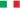 Federazione Medico Sportiva Italiana _ Raccomandazioni per lo svolgimento delle visite medico sportive fino al termine dell’emergenza Covid-19 www.fmsi.it DICHIARAZIONE Il sottoscritto _____________________________________________________________________ C.F. __________________________________________ attesta di non aver avuto diagnosi accertata di infezione da Covid-19; di non aver avuto, nelle ultime settimane, sintomi riferibili all’infezione da Covid-19 tra i quali, temperatura corporea > 37,5 °C, tosse, astenia, dispnea, mialgie, diarrea, anosmia, ageusia; di non aver avuto, nelle ultime settimane, contatti a rischio con persone affette da coronavirus. In fede, ______________________ [data e firma dell’atleta] ______________________ [in caso di minore, firma anche dell’esercente la potestà genitoriale] _________________ Note Le informazioni di cui sopra saranno trattate in conformità al Regolamento UE n.2016/679 (Regolamento generale sulla protezione dei dati personali) per le finalità di prevenzione da Covid-19 di cui all’informativa resa ai sensi dell’art.13 del predetto Regolamento. 